
УФНС России по Забайкальскому краю Меры поддержки бизнеса, реализуемые в рамках налогового администрирования, в период ограничений и снижения деловой активности в условиях распространения коронавирусной инфекции 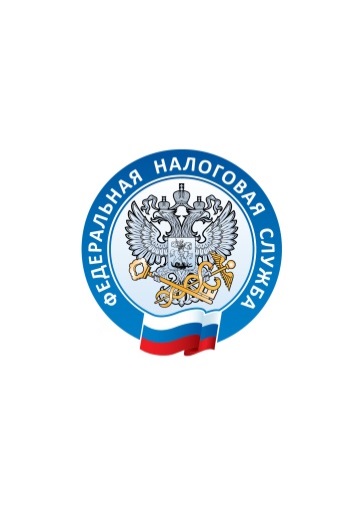 на 22.06.2020
УФНС России по Забайкальскому краю Меры поддержки бизнеса, реализуемые в рамках налогового администрирования, в период ограничений и снижения деловой активности в условиях распространения коронавирусной инфекции на 22.06.2020
УФНС России по Забайкальскому краю Меры поддержки бизнеса, реализуемые в рамках налогового администрирования, в период ограничений и снижения деловой активности в условиях распространения коронавирусной инфекции на 22.06.2020
УФНС России по Забайкальскому краю Меры поддержки бизнеса, реализуемые в рамках налогового администрирования, в период ограничений и снижения деловой активности в условиях распространения коронавирусной инфекции на 22.06.2020
УФНС России по Забайкальскому краю Меры поддержки бизнеса, реализуемые в рамках налогового администрирования, в период ограничений и снижения деловой активности в условиях распространения коронавирусной инфекции на 22.06.2020Меры поддержкиКатегории налогоплательщиковКатегории налогоплательщиковКатегории налогоплательщиковКатегории налогоплательщиковМеры поддержкиЮЛ и ИП из перечня пострадавших ОКВЭДЮЛ и ИП из перечня пострадавших ОКВЭДОстальные ЮЛ и ИП Остальные ЮЛ и ИП Меры поддержкивходящие в реестр СМП (на 01.03.2020) не входящие в реестр МСП входящие в реестр СМП (на 01.03.2020)не входящие в реестр СМП (на 01.03.2020)не входящие в реестр СМП (на 01.03.2020)Продление сроков уплаты налоговна 6 месяцев: налога на прибыль, единого сельскохозяйственного налога и налога по УСН за 2019 год;налогов (за исключением НДС, НПД и налогов, уплачиваемых налоговыми агентами) и авансовых платежей по налогам за март и 1 квартал 2020 года;на 4 месяца:налогов (за исключением НДС, НПД и налогов, уплачиваемых налоговыми агентами) и авансовых платежей за апрель – июнь, 2 квартал и 1 полугодие 2020 года;налога по патенту, срок уплаты которого приходится на 2 квартал 2020 года;на 3 месяца:НДФЛ с доходов индивидуальных предпринимателей за 2019 год.на 6 месяцев:страховых взносов за март-май 2020 года;на 4 месяца:страховых взносов за июнь-июль 2020 года и по страховым взносам, исчисленным за 2019 год с суммы дохода более 300 тысяч рублей______Авансовых платежей по транспортному налогу, налогу на имущество организаций и земельному налогу (в тех регионах, где установлены авансовые платежи):За 1 квартал 2020 года – до 30 октября 2020 года включительно;за 2 квартал 2020 года – до 30 декабря 2020 года включительно.Уплата сумм налогов (авансовых платежей), страховых взносов производится равными частями в размере одной двенадцатой указанной суммы ежемесячно, не позднее последнего числа, начиная с месяца, следующего за месяцем, в котором наступает продленный срок уплаты соответствующих налогов (авансовых платежей), страховых взносов.для работающих в нерабочие по Указу Президента дни сроки остаются прежними, для неработающих - перенесены на 12 мая 2020 годаПостановление Правительства ЗК от 09.04.2020 №94до 30 октября (включительно):налогов (авансовых платежей) транспортного, на имущество организаций, земельного, УСН, ЕНВД за 1 квартал 2020 годана 4 месяца:налог по патенту, срок уплаты которого приходится на 2 квартал 2020 годадля работающих в нерабочие по Указу Президента дни сроки, приходящиеся на март-апрель остаются прежними, для неработающих - перенесены на 12 мая 2020 годадля работающих в нерабочие по Указу Президента дни сроки, приходящиеся на март-апрель остаются прежними, для неработающих - перенесены на 12 мая 2020 годаПредоставление субсидий субъектам МСПОсновными условиями получения субсидии являются:- заявитель включён в единый реестр субъектов малого и среднего предпринимательства по состоянию на 1 марта 2020 года;- вид деятельности заявителя по ОКВЭД, указанный в качестве основного в ЕГРЮЛ (ЕГРИП) на 1 марта 2020 года, относится к пострадавшим отраслям, утвержденным Постановлением Правительства Российской Федерации;- заявитель не находится в процессе ликвидации, в отношении него не введена процедура банкротства и не принято решение о предстоящем исключении из ЕГРЮЛ;- у заявителя по состоянию на 1 марта 2020 года отсутствует недоимка по налогам и страховым взносам, в совокупности превышающая 3 тысячи рублей. При расчете суммы недоимки используются сведения о ее погашении, имеющиеся у налогового органа на дату подачи заявления о предоставлении субсидии;- количество работников заявителя в месяце, за который выплачивается субсидия, составляет не менее 90% от количества работников в марте 2020 года или снижено не более чем на 1 человека по отношению к количеству работников в марте 2020 года.Заявление в налоговый орган по месту учета подается по ТКС, почте, через Личный кабинет юридического лица или Личный кабинет индивидуального предпринимателя в следующие сроки:- с 1 мая до 1 июня - для получения субсидии за апрель;- с 1 июня до 1 июля - для получения субсидии за майСнижение ставок УСННалоговая ставка для индивидуальных предпринимателей и юридических лиц, применяющих упрощенную систему налогообложения с объектом налогообложения «доходы», снижена с 6 до 2 процентов. В случае, если налоговую базу составляют доходы, уменьшенные на величину расходов, размер ставки снизится с 15 до 5 процентов.Воспользоваться правом на льготное налогообложение по упрощённой системе смогут налогоплательщики – субъекты малого и среднего предпринимательства, включенные по состоянию на 1 марта 2020 года в единый реестр субъектов малого и среднего предпринимательства, у которых за соответствующий налоговый (отчетный) период не менее 70 % доходов, определяемых в порядке, установленном статьей 34615 главы 262 НК Российской Федерации, составили доходы от осуществления видов экономической деятельности, указанных в Законе Забайкальского края от 29.04.2020 №  1822-ЗЗК «О внесении изменений в статью 1 Закона Забайкальского края «О размерах налоговых ставок для отдельных категорий налогоплательщиков при применении упрощенной системы налогообложения».  Ставки страховых взносовс 01 апреля по 31 декабря 2020 года:для субъектов МСП в отношении части выплат в пользу физических лиц, определяемой по итогам каждого календарного месяца, как превышение над величиной МРОТ, устанавливается пониженная ставка страховых взносов 15%.с 01 апреля по 31 декабря 2020 года для субъектов СМП в отношении части выплат в пользу физических лиц, определяемой по итогам каждого календарного месяца, как превышение над величиной МРОТ, устанавливается пониженная ставка страховых взносов 15%.Фиксированные платежи по страховым взносамДля ИП страховые взносы на обязательное пенсионное страхование в фиксированном размере за расчетный период 2020 года составляют 20 318 рублей. Фиксированный платеж на обязательное медицинское страхование за 2020 год остается без изменений в сумме  
8 426 руб.Для ИП страховые взносы на обязательное пенсионное страхование в фиксированном размере за расчетный период 2020 года составляют 20 318 рублей. Фиксированный платеж на обязательное медицинское страхование за 2020 год остается без изменений в сумме  
8 426 руб.Предоставление отсрочки (рассрочки)Должно соблюдаться одновременно два условия:Первое. Организации и предприниматели относятся к заинтересованным лицам, при наличии одного из признаков:- включение основного вида осуществляемой деятельности по состоянию на 01.03.2020 в перечень по постановлению Правительства РФ от 03.04.2020 № 434 с изменениями, внесенными Постановлениями Правительства Российской Федерации от 10.04.2020 № 479, от 18.04.2020 № 540, от 12.05.2020 № 657, от 26.05.2020 № 745) (указанным лицам может быть предоставлена как отсрочка, так и рассрочка);- предоставление налогоплательщиком отсрочки уплаты арендной платы по договорам аренды торговых объектов недвижимого имущества в соответствии с требованиями постановления Правительства Российской Федерации от 03.04.2020 № 439 (указанным лицам может быть предоставлена только отсрочка);- получение дохода преимущественно от деятельности в сфере туризма и гостиничного бизнеса, при этом сведения о налогоплательщике включены в единый перечень классифицированных гостиниц, горнолыжных трасс, пляжей, основной ОКВЭД на 01.03.2020 включен в перечень, указанный в приложение № 2 к Постановлению 409, доход за 2019 год не превысил определенный уровень дохода в зависимости от номерного фонда (указанным лицам может быть предоставлена только отсрочка); - стратегическим, системообразующим и градообразующим организациям, пострадавшим, но не относящимся к сферам деятельности, в соответствии с отдельными решениями Правительства РФ по налогам, авансовым платежам по налогам и страховым взносам, срок уплаты которых наступил в 2020 году, за исключением указанных в пункте 2 Правил (Постановление №409).Второе. Снижение доходов в I-ом или последующих кварталах 2020 г. не менее чем на 10 % или получение убытков (пункт 3 Правил).  Заявление должно быть подано до 1 декабря 2020 года.В зависимости от категории налогоплательщика, доли снижения доходов, наличия убытков предусмотрено представление отсрочки на 1 год, 9, 6, 3 месяца, рассрочки на 3 года и 5 летДолжно соблюдаться одновременно два условия:Первое. Организации и предприниматели относятся к заинтересованным лицам, при наличии одного из признаков:- включение основного вида осуществляемой деятельности по состоянию на 01.03.2020 в перечень по постановлению Правительства РФ от 03.04.2020 № 434 с изменениями, внесенными Постановлениями Правительства Российской Федерации от 10.04.2020 № 479, от 18.04.2020 № 540, от 12.05.2020 № 657, от 26.05.2020 № 745) (указанным лицам может быть предоставлена как отсрочка, так и рассрочка);- предоставление налогоплательщиком отсрочки уплаты арендной платы по договорам аренды торговых объектов недвижимого имущества в соответствии с требованиями постановления Правительства Российской Федерации от 03.04.2020 № 439 (указанным лицам может быть предоставлена только отсрочка);- получение дохода преимущественно от деятельности в сфере туризма и гостиничного бизнеса, при этом сведения о налогоплательщике включены в единый перечень классифицированных гостиниц, горнолыжных трасс, пляжей, основной ОКВЭД на 01.03.2020 включен в перечень, указанный в приложение № 2 к Постановлению 409, доход за 2019 год не превысил определенный уровень дохода в зависимости от номерного фонда (указанным лицам может быть предоставлена только отсрочка); - стратегическим, системообразующим и градообразующим организациям, пострадавшим, но не относящимся к сферам деятельности, в соответствии с отдельными решениями Правительства РФ по налогам, авансовым платежам по налогам и страховым взносам, срок уплаты которых наступил в 2020 году, за исключением указанных в пункте 2 Правил (Постановление №409).Второе. Снижение доходов в I-ом или последующих кварталах 2020 г. не менее чем на 10 % или получение убытков (пункт 3 Правил).  Заявление должно быть подано до 1 декабря 2020 года.В зависимости от категории налогоплательщика, доли снижения доходов, наличия убытков предусмотрено представление отсрочки на 1 год, 9, 6, 3 месяца, рассрочки на 3 года и 5 летПринятие решений о банкротстве с 3 апреля до 3 октября 2020 года введен мораторий на возбуждение дел о банкротстве.  с 3 апреля до 3 октября 2020 года введен мораторий на возбуждение дел о банкротстве. Установление льгот по транспортному налогуОт уплаты транспортного налога в отношении автобусов и грузовых автомобилей в размере 50% освобождаются индивидуальные предприниматели и организации, у которых код основного вида экономической деятельности, внесенный по состоянию на 1 марта 2020 года соответственно в ЕГРЮЛ/ЕГРИП,  относится к перечню кодов пострадавших отраслей, указанных в Законе Забайкальского края от 30.04.2020 № 1825-ЗЗК «О внесении изменений в статью 3 Закона Забайкальского края «О транспортном налоге».Льготы по транспортному налогу предоставляются индивидуальным предпринимателям за налоговый период 2019 года, организациям – за налоговый период 2020 года.От уплаты транспортного налога в отношении автобусов и грузовых автомобилей в размере 50% освобождаются индивидуальные предприниматели и организации, у которых код основного вида экономической деятельности, внесенный по состоянию на 1 марта 2020 года соответственно в ЕГРЮЛ/ЕГРИП,  относится к перечню кодов пострадавших отраслей, указанных в Законе Забайкальского края от 30.04.2020 № 1825-ЗЗК «О внесении изменений в статью 3 Закона Забайкальского края «О транспортном налоге».Льготы по транспортному налогу предоставляются индивидуальным предпринимателям за налоговый период 2019 года, организациям – за налоговый период 2020 года.Установление льгот по земельному налогуИП и ЮЛ в городе Чите освобождаются от уплаты земельного налога в размере 20% в отношении используемых ими в предпринимательской деятельности земельных участков категории «прочие земельные участки». Льготы по уплате земельного налога предоставляются ИП за налоговый период 2019 года, ЮЛ – за налоговый период 2020 года.ИП и ЮЛ в городе Чите освобождаются от уплаты земельного налога в размере 20% в отношении используемых ими в предпринимательской деятельности земельных участков категории «прочие земельные участки». Льготы по уплате земельного налога предоставляются ИП за налоговый период 2019 года, ЮЛ – за налоговый период 2020 года.Освобождение от уплаты налогов и взносов Согласно Федеральному закону № 172 от 08.06.2020 следующие категории налогоплательщиков:- ИП, занятые в наиболее пострадавших отраслях,- ЮЛ, которые включены на основании налоговой отчетности за 2018 год в РМСП, занятые в наиболее пострадавших отраслях экономики,- ЮЛ, включенные в реестр социально ориентированных некоммерческих организаций, которые с 2017 года являются получателями грантов Президента РФ, субсидий и грантов в рамках специальных программ. Их реализуют федеральные органы исполнительной власти, органы исполнительной власти субъектов РФ, органы местного самоуправления, исполнители общественно полезных услуг, поставщики социальных услуг- централизованные религиозные организации, учрежденные ими социально ориентированные некоммерческие организации, а также религиозные организации, входящие в структуру централизованных религиозных организаций,- НКО, включенные в реестр некоммерческих организаций, в наибольшей степени пострадавших из-за распространения новой коронавирусной инфекции,освобождаются от исполнения обязанности уплатить следующие налоги, авансовые платежи по налогам, сборам:1) по налогу на прибыль организаций - в части ежемесячных авансовых платежей, подлежащих уплате во втором квартале 2020 года; авансовых платежей, подлежащих уплате в бюджет за отчетные периоды четыре месяца, пять месяцев, шесть месяцев 2020 года, за минусом ранее начисленных сумм авансовых платежей за отчетный период три месяца; авансовых платежей, подлежащих уплате в бюджет за полугодие 2020 года, за минусом ранее начисленных сумм авансовых платежей за первый квартал;2) по акцизам - в части налога за налоговые периоды апрель, май, июнь 2020 года;3) по водному налогу - в части налога за налоговый период второй квартал 2020 года;4) по налогу на добычу полезных ископаемых - в части налога за налоговые периоды апрель, май, июнь 2020 года;5) по единому сельскохозяйственному налогу - в части авансового платежа за отчетный период полугодие 2020 года. Указанный в настоящем пункте авансовый платеж засчитывается в счет уплаты единого сельскохозяйственного налога по итогам налогового периода 2020 года;6) по налогу, уплачиваемому в связи с применением упрощенной системы налогообложения, - в части авансового платежа за отчетный период полугодие 2020 года, уменьшенного на сумму авансового платежа за отчетный период первый квартал 2020 года;7) по единому налогу на вмененный доход для отдельных видов деятельности - в части налога за второй квартал 2020 года;8) по транспортному налогу - в части налога и авансовых платежей по этому налогу за период владения объектом налогообложения с 1 апреля по 30 июня 2020 года в отношении объектов налогообложения, используемых (предназначенных для использования) в предпринимательской и (или) уставной деятельности;9) по налогу на имущество организаций - в части налога и авансовых платежей по этому налогу за период владения объектом налогообложения с 1 апреля по 30 июня 2020 года;10) по земельному налогу - в части налога и авансовых платежей по этому налогу за период владения объектом налогообложения с 1 апреля по 30 июня 2020 года в отношении объектов налогообложения, используемых (предназначенных для использования) в предпринимательской и (или) уставной деятельности;11) по налогу на имущество физических лиц - в части налога за период владения объектом налогообложения с 1 апреля по 30 июня 2020 года в отношении объектов налогообложения, используемых (предназначенных для использования) в предпринимательской деятельности;12) по налогу на доходы физических лиц, исчисляемому и уплачиваемому в соответствии с пунктом 1 статьи 227 Налогового кодекса Российской Федерации, - в части авансового платежа, исчисленного за полугодие 2020 года, уменьшенного на сумму авансового платежа, исчисленного за первый квартал 2020 года.На выплаты работникам за апрель, май и июнь 2020 года будет действовать нулевой тариф по страховым взносам на обязательное пенсионное страхование, обязательное медицинское страхование и на страхование на случай временной нетрудоспособности в связи с материнством. Единый тариф 0 % распространяется как на выплаты в рамках предельной базы, так и сверх неё. Согласно Федеральному закону № 172 от 08.06.2020 следующие категории налогоплательщиков:- ИП, занятые в наиболее пострадавших отраслях,- ЮЛ, которые включены на основании налоговой отчетности за 2018 год в РМСП, занятые в наиболее пострадавших отраслях экономики,- ЮЛ, включенные в реестр социально ориентированных некоммерческих организаций, которые с 2017 года являются получателями грантов Президента РФ, субсидий и грантов в рамках специальных программ. Их реализуют федеральные органы исполнительной власти, органы исполнительной власти субъектов РФ, органы местного самоуправления, исполнители общественно полезных услуг, поставщики социальных услуг- централизованные религиозные организации, учрежденные ими социально ориентированные некоммерческие организации, а также религиозные организации, входящие в структуру централизованных религиозных организаций,- НКО, включенные в реестр некоммерческих организаций, в наибольшей степени пострадавших из-за распространения новой коронавирусной инфекции,освобождаются от исполнения обязанности уплатить следующие налоги, авансовые платежи по налогам, сборам:1) по налогу на прибыль организаций - в части ежемесячных авансовых платежей, подлежащих уплате во втором квартале 2020 года; авансовых платежей, подлежащих уплате в бюджет за отчетные периоды четыре месяца, пять месяцев, шесть месяцев 2020 года, за минусом ранее начисленных сумм авансовых платежей за отчетный период три месяца; авансовых платежей, подлежащих уплате в бюджет за полугодие 2020 года, за минусом ранее начисленных сумм авансовых платежей за первый квартал;2) по акцизам - в части налога за налоговые периоды апрель, май, июнь 2020 года;3) по водному налогу - в части налога за налоговый период второй квартал 2020 года;4) по налогу на добычу полезных ископаемых - в части налога за налоговые периоды апрель, май, июнь 2020 года;5) по единому сельскохозяйственному налогу - в части авансового платежа за отчетный период полугодие 2020 года. Указанный в настоящем пункте авансовый платеж засчитывается в счет уплаты единого сельскохозяйственного налога по итогам налогового периода 2020 года;6) по налогу, уплачиваемому в связи с применением упрощенной системы налогообложения, - в части авансового платежа за отчетный период полугодие 2020 года, уменьшенного на сумму авансового платежа за отчетный период первый квартал 2020 года;7) по единому налогу на вмененный доход для отдельных видов деятельности - в части налога за второй квартал 2020 года;8) по транспортному налогу - в части налога и авансовых платежей по этому налогу за период владения объектом налогообложения с 1 апреля по 30 июня 2020 года в отношении объектов налогообложения, используемых (предназначенных для использования) в предпринимательской и (или) уставной деятельности;9) по налогу на имущество организаций - в части налога и авансовых платежей по этому налогу за период владения объектом налогообложения с 1 апреля по 30 июня 2020 года;10) по земельному налогу - в части налога и авансовых платежей по этому налогу за период владения объектом налогообложения с 1 апреля по 30 июня 2020 года в отношении объектов налогообложения, используемых (предназначенных для использования) в предпринимательской и (или) уставной деятельности;11) по налогу на имущество физических лиц - в части налога за период владения объектом налогообложения с 1 апреля по 30 июня 2020 года в отношении объектов налогообложения, используемых (предназначенных для использования) в предпринимательской деятельности;12) по налогу на доходы физических лиц, исчисляемому и уплачиваемому в соответствии с пунктом 1 статьи 227 Налогового кодекса Российской Федерации, - в части авансового платежа, исчисленного за полугодие 2020 года, уменьшенного на сумму авансового платежа, исчисленного за первый квартал 2020 года.На выплаты работникам за апрель, май и июнь 2020 года будет действовать нулевой тариф по страховым взносам на обязательное пенсионное страхование, обязательное медицинское страхование и на страхование на случай временной нетрудоспособности в связи с материнством. Единый тариф 0 % распространяется как на выплаты в рамках предельной базы, так и сверх неё. Продление сроков представления налоговой (бухгалтерской) отчетности, отчетности по страховым взносамна 3 месяца:отчетность, которая должна быть сдана в марте-мае 2020 года:все налоговые декларации и расчеты по авансовым платежам (кроме НДС и расчетов по страховым взносам),расчеты сумм НДФЛ (форма 6-НДФЛ),налоговые расчеты о суммах выплаченных иностранным организациям доходов и удержанных налогов,бухгалтерская (финансовая) отчетность, представляемая не для целей формирования ГИР БО (для налогоплательщиков, сдающих годовую бухгалтерскую (финансовую) отчётность в соответствии с пп.5.1 п.1 ст.23 НК РФ).финансовая информация о клиентах – иностранных налоговых резидентах за 2019 год и предыдущие отчетные годы организациями финансового рынка;заявлений о проведении налогового мониторинга за 2021 год.до 15 мая 2020 года:налоговых деклараций по НДС, журналов учета полученных и выставленных счетов-фактур и расчетов по страховым взносам за первый квартал 2020 года.на 3 месяца:отчетность, которая должна быть сдана в марте-мае 2020 года:все налоговые декларации и расчеты по авансовым платежам (кроме НДС и расчетов по страховым взносам),расчеты сумм НДФЛ (форма 6-НДФЛ),налоговые расчеты о суммах выплаченных иностранным организациям доходов и удержанных налогов,бухгалтерская (финансовая) отчетность, представляемая не для целей формирования ГИР БО (для налогоплательщиков, сдающих годовую бухгалтерскую (финансовую) отчётность в соответствии с пп.5.1 п.1 ст.23 НК РФ).финансовая информация о клиентах – иностранных налоговых резидентах за 2019 год и предыдущие отчетные годы организациями финансового рынка;заявлений о проведении налогового мониторинга за 2021 год.до 15 мая 2020 года:налоговых деклараций по НДС, журналов учета полученных и выставленных счетов-фактур и расчетов по страховым взносам за первый квартал 2020 года.на 3 месяца:отчетность, которая должна быть сдана в марте-мае 2020 года:все налоговые декларации и расчеты по авансовым платежам (кроме НДС и расчетов по страховым взносам),расчеты сумм НДФЛ (форма 6-НДФЛ),налоговые расчеты о суммах выплаченных иностранным организациям доходов и удержанных налогов,бухгалтерская (финансовая) отчетность, представляемая не для целей формирования ГИР БО (для налогоплательщиков, сдающих годовую бухгалтерскую (финансовую) отчётность в соответствии с пп.5.1 п.1 ст.23 НК РФ).финансовая информация о клиентах – иностранных налоговых резидентах за 2019 год и предыдущие отчетные годы организациями финансового рынка;заявлений о проведении налогового мониторинга за 2021 год.до 15 мая 2020 года:налоговых деклараций по НДС, журналов учета полученных и выставленных счетов-фактур и расчетов по страховым взносам за первый квартал 2020 года.на 3 месяца:отчетность, которая должна быть сдана в марте-мае 2020 года:все налоговые декларации и расчеты по авансовым платежам (кроме НДС и расчетов по страховым взносам),расчеты сумм НДФЛ (форма 6-НДФЛ),налоговые расчеты о суммах выплаченных иностранным организациям доходов и удержанных налогов,бухгалтерская (финансовая) отчетность, представляемая не для целей формирования ГИР БО (для налогоплательщиков, сдающих годовую бухгалтерскую (финансовую) отчётность в соответствии с пп.5.1 п.1 ст.23 НК РФ).финансовая информация о клиентах – иностранных налоговых резидентах за 2019 год и предыдущие отчетные годы организациями финансового рынка;заявлений о проведении налогового мониторинга за 2021 год.до 15 мая 2020 года:налоговых деклараций по НДС, журналов учета полученных и выставленных счетов-фактур и расчетов по страховым взносам за первый квартал 2020 года.Проведение выездных проверокдо 30 июня включительно:не выносятся решения о проведении выездных и повторных выездных налоговых проверок;приостановлены уже назначенные выездные и повторные выездные налоговые проверки;приостанавливается проверка полноты исчисления и уплаты налогов по сделкам между взаимозависимыми лицами;не проводятся или приостанавливаются проверки соблюдения валютного законодательства - кроме случаев, когда нарушения уже выявлены и если срок давности для привлечения к административной ответственности — до 01.07.2020.не составляются акты и решения налоговых органов в рамках выездных (повторных выездных) налоговых проверок;приостанавливается срок представления возражений на акты налоговых проверок.до 30 июня включительно:исключено проведение вне рамок выездных налоговых проверок мероприятий налогового контроля, связанных с непосредственным контактом с налогоплательщиками (их сотрудниками, представителями), в том числе осуществление допросов, осмотров, вызовов в налоговый орган).до 30 июня включительно:не выносятся решения о проведении выездных и повторных выездных налоговых проверок;приостановлены уже назначенные выездные и повторные выездные налоговые проверки;приостанавливается проверка полноты исчисления и уплаты налогов по сделкам между взаимозависимыми лицами;не проводятся или приостанавливаются проверки соблюдения валютного законодательства - кроме случаев, когда нарушения уже выявлены и если срок давности для привлечения к административной ответственности — до 01.07.2020.не составляются акты и решения налоговых органов в рамках выездных (повторных выездных) налоговых проверок;приостанавливается срок представления возражений на акты налоговых проверок.до 30 июня включительно:исключено проведение вне рамок выездных налоговых проверок мероприятий налогового контроля, связанных с непосредственным контактом с налогоплательщиками (их сотрудниками, представителями), в том числе осуществление допросов, осмотров, вызовов в налоговый орган).до 30 июня включительно:не выносятся решения о проведении выездных и повторных выездных налоговых проверок;приостановлены уже назначенные выездные и повторные выездные налоговые проверки;приостанавливается проверка полноты исчисления и уплаты налогов по сделкам между взаимозависимыми лицами;не проводятся или приостанавливаются проверки соблюдения валютного законодательства - кроме случаев, когда нарушения уже выявлены и если срок давности для привлечения к административной ответственности — до 01.07.2020.не составляются акты и решения налоговых органов в рамках выездных (повторных выездных) налоговых проверок;приостанавливается срок представления возражений на акты налоговых проверок.до 30 июня включительно:исключено проведение вне рамок выездных налоговых проверок мероприятий налогового контроля, связанных с непосредственным контактом с налогоплательщиками (их сотрудниками, представителями), в том числе осуществление допросов, осмотров, вызовов в налоговый орган).до 30 июня включительно:не выносятся решения о проведении выездных и повторных выездных налоговых проверок;приостановлены уже назначенные выездные и повторные выездные налоговые проверки;приостанавливается проверка полноты исчисления и уплаты налогов по сделкам между взаимозависимыми лицами;не проводятся или приостанавливаются проверки соблюдения валютного законодательства - кроме случаев, когда нарушения уже выявлены и если срок давности для привлечения к административной ответственности — до 01.07.2020.не составляются акты и решения налоговых органов в рамках выездных (повторных выездных) налоговых проверок;приостанавливается срок представления возражений на акты налоговых проверок.до 30 июня включительно:исключено проведение вне рамок выездных налоговых проверок мероприятий налогового контроля, связанных с непосредственным контактом с налогоплательщиками (их сотрудниками, представителями), в том числе осуществление допросов, осмотров, вызовов в налоговый орган).Вынесение решений о приостановлении операций по счетам за непредставление отчетностидо 30 июня включительно приостановлено:вынесение решений в соответствии с пунктами 3 и 32 статьи 76 НК РФ до 30 июня включительно приостановлено:вынесение решений в соответствии с пунктами 3 и 32 статьи 76 НК РФ до 30 июня включительно приостановлено:вынесение решений в соответствии с пунктами 3 и 32 статьи 76 НК РФ до 30 июня включительно приостановлено:вынесение решений в соответствии с пунктами 3 и 32 статьи 76 НК РФ Документы основания:Указ Президента Российской Федерации от 25.03.2020 № 206 «Об объявлении в Российской Федерации нерабочих дней»Указ Президента Российской Федерации от 02.04.2020 № 239 «О мерах по обеспечению санитарно-эпидемиологического благополучия населения на территории Российской Федерации в связи с распространением новой коронавирусной инфекции (COVID-19)»Указ Президента Российской Федерации от 28.04.2020 № 924 «О продлении мер по обеспечению санитарно-эпидемиологического благополучия населения на территории Российской Федерации в связи с распространением новой коронавирусной инфекции (COVID-19)»Постановление Правительства РФ от 02.04.2020 № 409 «О мерах по обеспечению устойчивого развития экономики»Постановление Правительства Забайкальского края от 09.04.2020 №94 «О продлении сроков уплаты налогов для субъектов малого и среднего предпринимательства в период распространения новой коронавирусной инфекции»Постановление Правительства РФ от 03.04.2020 № 434 «Об утверждении перечня отраслей российской экономики, в наибольшей степени пострадавших в условиях ухудшения ситуации в результате распространения новой коронавирусной инфекции»Постановление Правительства РФ от 10.04.2020 г. № 479 «О внесении изменений в перечень отраслей российской экономики, в наибольшей степени пострадавших в условиях ухудшения ситуации в результате распространения новой коронавирусной инфекции»Постановление Правительства РФ от 18.04.2020 г. № 540 «О внесении изменений в постановление Правительства Российской Федерации от 3 апреля 2020 г. № 434»Федеральный закон от 01.04.2020 № 102-ФЗ «О внесении изменений в части первую и вторую Налогового кодекса Российской Федерации и отдельные законодательные акты Российской Федерации»Постановление Правительства РФ от 24.04.2020 г. № 570 «О внесении изменений в постановление Правительства Российской Федерации от 2 апреля 2020 г. № 409»Постановление Правительства РФ от 24 апреля 2020 г. N 576 «Об утверждении правил предоставления в 2020 году из федерального бюджета субсидий субъектам малого и среднего предпринимательства, ведущим деятельность в отраслях российской экономики, в наибольшей степени пострадавших в условиях ухудшения ситуации в результате распространения новой коронавирусной инфекции»Постановление Правительства РФ от 12 мая 2020 г. № 657 «О внесении изменений в перечень отраслей российской экономики, в наибольшей степени пострадавших в условиях ухудшения ситуации в результате распространения новой коронавирусной инфекции»Постановление Правительства РФ от 12.05.2020 № 658 «О внесении изменений в пункт 3 Правил предоставления в 2020 году из федерального бюджета субсидий субъектам малого и среднего предпринимательства, ведущим деятельность в отраслях российской экономики, в наибольшей степени пострадавших в условиях ухудшения ситуации в результате распространения новой коронавирусной инфекции»Постановление Правительства РФ от 16.05.2020 № 699 «О внесении изменений в Правила предоставления отсрочки (рассрочки) по уплате налогов, авансовых платежей по налогам и страховых взносов»Постановление Правительства РФ от 30.05.2020 N 792 "О внесении изменений в постановление Правительства Российской Федерации от 2 апреля 2020 г. N 409"Приказ  ФНС России от 20.03.2020 № ЕД-7-2/181@ «О принятии в рамках осуществления  контроля и надзора неотложных мер  в целях предупреждения  возникновения и распространения коронавирусной инфекции»Федеральный закон от 01.04.2020 № 102-ФЗ «О внесении изменений в части первую и вторую Налогового кодекса Российской Федерации и отдельные законодательные акты Российской Федерации»Федеральный закон от 8 июня 2020 года № 172-фз «О внесении изменений в часть вторую Налогового кодекса Российской Федерации»Закон Забайкальского края от 29.04.2020 №  1822-ЗЗК «О внесении изменений в статью 1 Закона Забайкальского края «О размерах налоговых ставок для отдельных категорий налогоплательщиков при применении упрощенной системы налогообложения»Закон Забайкальского края от 30.04.2020 № 1825-ЗЗК «О внесении изменений в статью 3 Закона Забайкальского края «О транспортном налоге»Решение Думы Городского округа «Город Чита» от 28.05.2020 №44 «Об установлении льготы по уплате земельного налога для налогоплательщиков, осуществляющих деятельность в отраслях экономики, наиболее пострадавших в условиях ухудшения ситуации в связи с распространением новой коронавирусной инфекции»Документы основания:Указ Президента Российской Федерации от 25.03.2020 № 206 «Об объявлении в Российской Федерации нерабочих дней»Указ Президента Российской Федерации от 02.04.2020 № 239 «О мерах по обеспечению санитарно-эпидемиологического благополучия населения на территории Российской Федерации в связи с распространением новой коронавирусной инфекции (COVID-19)»Указ Президента Российской Федерации от 28.04.2020 № 924 «О продлении мер по обеспечению санитарно-эпидемиологического благополучия населения на территории Российской Федерации в связи с распространением новой коронавирусной инфекции (COVID-19)»Постановление Правительства РФ от 02.04.2020 № 409 «О мерах по обеспечению устойчивого развития экономики»Постановление Правительства Забайкальского края от 09.04.2020 №94 «О продлении сроков уплаты налогов для субъектов малого и среднего предпринимательства в период распространения новой коронавирусной инфекции»Постановление Правительства РФ от 03.04.2020 № 434 «Об утверждении перечня отраслей российской экономики, в наибольшей степени пострадавших в условиях ухудшения ситуации в результате распространения новой коронавирусной инфекции»Постановление Правительства РФ от 10.04.2020 г. № 479 «О внесении изменений в перечень отраслей российской экономики, в наибольшей степени пострадавших в условиях ухудшения ситуации в результате распространения новой коронавирусной инфекции»Постановление Правительства РФ от 18.04.2020 г. № 540 «О внесении изменений в постановление Правительства Российской Федерации от 3 апреля 2020 г. № 434»Федеральный закон от 01.04.2020 № 102-ФЗ «О внесении изменений в части первую и вторую Налогового кодекса Российской Федерации и отдельные законодательные акты Российской Федерации»Постановление Правительства РФ от 24.04.2020 г. № 570 «О внесении изменений в постановление Правительства Российской Федерации от 2 апреля 2020 г. № 409»Постановление Правительства РФ от 24 апреля 2020 г. N 576 «Об утверждении правил предоставления в 2020 году из федерального бюджета субсидий субъектам малого и среднего предпринимательства, ведущим деятельность в отраслях российской экономики, в наибольшей степени пострадавших в условиях ухудшения ситуации в результате распространения новой коронавирусной инфекции»Постановление Правительства РФ от 12 мая 2020 г. № 657 «О внесении изменений в перечень отраслей российской экономики, в наибольшей степени пострадавших в условиях ухудшения ситуации в результате распространения новой коронавирусной инфекции»Постановление Правительства РФ от 12.05.2020 № 658 «О внесении изменений в пункт 3 Правил предоставления в 2020 году из федерального бюджета субсидий субъектам малого и среднего предпринимательства, ведущим деятельность в отраслях российской экономики, в наибольшей степени пострадавших в условиях ухудшения ситуации в результате распространения новой коронавирусной инфекции»Постановление Правительства РФ от 16.05.2020 № 699 «О внесении изменений в Правила предоставления отсрочки (рассрочки) по уплате налогов, авансовых платежей по налогам и страховых взносов»Постановление Правительства РФ от 30.05.2020 N 792 "О внесении изменений в постановление Правительства Российской Федерации от 2 апреля 2020 г. N 409"Приказ  ФНС России от 20.03.2020 № ЕД-7-2/181@ «О принятии в рамках осуществления  контроля и надзора неотложных мер  в целях предупреждения  возникновения и распространения коронавирусной инфекции»Федеральный закон от 01.04.2020 № 102-ФЗ «О внесении изменений в части первую и вторую Налогового кодекса Российской Федерации и отдельные законодательные акты Российской Федерации»Федеральный закон от 8 июня 2020 года № 172-фз «О внесении изменений в часть вторую Налогового кодекса Российской Федерации»Закон Забайкальского края от 29.04.2020 №  1822-ЗЗК «О внесении изменений в статью 1 Закона Забайкальского края «О размерах налоговых ставок для отдельных категорий налогоплательщиков при применении упрощенной системы налогообложения»Закон Забайкальского края от 30.04.2020 № 1825-ЗЗК «О внесении изменений в статью 3 Закона Забайкальского края «О транспортном налоге»Решение Думы Городского округа «Город Чита» от 28.05.2020 №44 «Об установлении льготы по уплате земельного налога для налогоплательщиков, осуществляющих деятельность в отраслях экономики, наиболее пострадавших в условиях ухудшения ситуации в связи с распространением новой коронавирусной инфекции»Документы основания:Указ Президента Российской Федерации от 25.03.2020 № 206 «Об объявлении в Российской Федерации нерабочих дней»Указ Президента Российской Федерации от 02.04.2020 № 239 «О мерах по обеспечению санитарно-эпидемиологического благополучия населения на территории Российской Федерации в связи с распространением новой коронавирусной инфекции (COVID-19)»Указ Президента Российской Федерации от 28.04.2020 № 924 «О продлении мер по обеспечению санитарно-эпидемиологического благополучия населения на территории Российской Федерации в связи с распространением новой коронавирусной инфекции (COVID-19)»Постановление Правительства РФ от 02.04.2020 № 409 «О мерах по обеспечению устойчивого развития экономики»Постановление Правительства Забайкальского края от 09.04.2020 №94 «О продлении сроков уплаты налогов для субъектов малого и среднего предпринимательства в период распространения новой коронавирусной инфекции»Постановление Правительства РФ от 03.04.2020 № 434 «Об утверждении перечня отраслей российской экономики, в наибольшей степени пострадавших в условиях ухудшения ситуации в результате распространения новой коронавирусной инфекции»Постановление Правительства РФ от 10.04.2020 г. № 479 «О внесении изменений в перечень отраслей российской экономики, в наибольшей степени пострадавших в условиях ухудшения ситуации в результате распространения новой коронавирусной инфекции»Постановление Правительства РФ от 18.04.2020 г. № 540 «О внесении изменений в постановление Правительства Российской Федерации от 3 апреля 2020 г. № 434»Федеральный закон от 01.04.2020 № 102-ФЗ «О внесении изменений в части первую и вторую Налогового кодекса Российской Федерации и отдельные законодательные акты Российской Федерации»Постановление Правительства РФ от 24.04.2020 г. № 570 «О внесении изменений в постановление Правительства Российской Федерации от 2 апреля 2020 г. № 409»Постановление Правительства РФ от 24 апреля 2020 г. N 576 «Об утверждении правил предоставления в 2020 году из федерального бюджета субсидий субъектам малого и среднего предпринимательства, ведущим деятельность в отраслях российской экономики, в наибольшей степени пострадавших в условиях ухудшения ситуации в результате распространения новой коронавирусной инфекции»Постановление Правительства РФ от 12 мая 2020 г. № 657 «О внесении изменений в перечень отраслей российской экономики, в наибольшей степени пострадавших в условиях ухудшения ситуации в результате распространения новой коронавирусной инфекции»Постановление Правительства РФ от 12.05.2020 № 658 «О внесении изменений в пункт 3 Правил предоставления в 2020 году из федерального бюджета субсидий субъектам малого и среднего предпринимательства, ведущим деятельность в отраслях российской экономики, в наибольшей степени пострадавших в условиях ухудшения ситуации в результате распространения новой коронавирусной инфекции»Постановление Правительства РФ от 16.05.2020 № 699 «О внесении изменений в Правила предоставления отсрочки (рассрочки) по уплате налогов, авансовых платежей по налогам и страховых взносов»Постановление Правительства РФ от 30.05.2020 N 792 "О внесении изменений в постановление Правительства Российской Федерации от 2 апреля 2020 г. N 409"Приказ  ФНС России от 20.03.2020 № ЕД-7-2/181@ «О принятии в рамках осуществления  контроля и надзора неотложных мер  в целях предупреждения  возникновения и распространения коронавирусной инфекции»Федеральный закон от 01.04.2020 № 102-ФЗ «О внесении изменений в части первую и вторую Налогового кодекса Российской Федерации и отдельные законодательные акты Российской Федерации»Федеральный закон от 8 июня 2020 года № 172-фз «О внесении изменений в часть вторую Налогового кодекса Российской Федерации»Закон Забайкальского края от 29.04.2020 №  1822-ЗЗК «О внесении изменений в статью 1 Закона Забайкальского края «О размерах налоговых ставок для отдельных категорий налогоплательщиков при применении упрощенной системы налогообложения»Закон Забайкальского края от 30.04.2020 № 1825-ЗЗК «О внесении изменений в статью 3 Закона Забайкальского края «О транспортном налоге»Решение Думы Городского округа «Город Чита» от 28.05.2020 №44 «Об установлении льготы по уплате земельного налога для налогоплательщиков, осуществляющих деятельность в отраслях экономики, наиболее пострадавших в условиях ухудшения ситуации в связи с распространением новой коронавирусной инфекции»Документы основания:Указ Президента Российской Федерации от 25.03.2020 № 206 «Об объявлении в Российской Федерации нерабочих дней»Указ Президента Российской Федерации от 02.04.2020 № 239 «О мерах по обеспечению санитарно-эпидемиологического благополучия населения на территории Российской Федерации в связи с распространением новой коронавирусной инфекции (COVID-19)»Указ Президента Российской Федерации от 28.04.2020 № 924 «О продлении мер по обеспечению санитарно-эпидемиологического благополучия населения на территории Российской Федерации в связи с распространением новой коронавирусной инфекции (COVID-19)»Постановление Правительства РФ от 02.04.2020 № 409 «О мерах по обеспечению устойчивого развития экономики»Постановление Правительства Забайкальского края от 09.04.2020 №94 «О продлении сроков уплаты налогов для субъектов малого и среднего предпринимательства в период распространения новой коронавирусной инфекции»Постановление Правительства РФ от 03.04.2020 № 434 «Об утверждении перечня отраслей российской экономики, в наибольшей степени пострадавших в условиях ухудшения ситуации в результате распространения новой коронавирусной инфекции»Постановление Правительства РФ от 10.04.2020 г. № 479 «О внесении изменений в перечень отраслей российской экономики, в наибольшей степени пострадавших в условиях ухудшения ситуации в результате распространения новой коронавирусной инфекции»Постановление Правительства РФ от 18.04.2020 г. № 540 «О внесении изменений в постановление Правительства Российской Федерации от 3 апреля 2020 г. № 434»Федеральный закон от 01.04.2020 № 102-ФЗ «О внесении изменений в части первую и вторую Налогового кодекса Российской Федерации и отдельные законодательные акты Российской Федерации»Постановление Правительства РФ от 24.04.2020 г. № 570 «О внесении изменений в постановление Правительства Российской Федерации от 2 апреля 2020 г. № 409»Постановление Правительства РФ от 24 апреля 2020 г. N 576 «Об утверждении правил предоставления в 2020 году из федерального бюджета субсидий субъектам малого и среднего предпринимательства, ведущим деятельность в отраслях российской экономики, в наибольшей степени пострадавших в условиях ухудшения ситуации в результате распространения новой коронавирусной инфекции»Постановление Правительства РФ от 12 мая 2020 г. № 657 «О внесении изменений в перечень отраслей российской экономики, в наибольшей степени пострадавших в условиях ухудшения ситуации в результате распространения новой коронавирусной инфекции»Постановление Правительства РФ от 12.05.2020 № 658 «О внесении изменений в пункт 3 Правил предоставления в 2020 году из федерального бюджета субсидий субъектам малого и среднего предпринимательства, ведущим деятельность в отраслях российской экономики, в наибольшей степени пострадавших в условиях ухудшения ситуации в результате распространения новой коронавирусной инфекции»Постановление Правительства РФ от 16.05.2020 № 699 «О внесении изменений в Правила предоставления отсрочки (рассрочки) по уплате налогов, авансовых платежей по налогам и страховых взносов»Постановление Правительства РФ от 30.05.2020 N 792 "О внесении изменений в постановление Правительства Российской Федерации от 2 апреля 2020 г. N 409"Приказ  ФНС России от 20.03.2020 № ЕД-7-2/181@ «О принятии в рамках осуществления  контроля и надзора неотложных мер  в целях предупреждения  возникновения и распространения коронавирусной инфекции»Федеральный закон от 01.04.2020 № 102-ФЗ «О внесении изменений в части первую и вторую Налогового кодекса Российской Федерации и отдельные законодательные акты Российской Федерации»Федеральный закон от 8 июня 2020 года № 172-фз «О внесении изменений в часть вторую Налогового кодекса Российской Федерации»Закон Забайкальского края от 29.04.2020 №  1822-ЗЗК «О внесении изменений в статью 1 Закона Забайкальского края «О размерах налоговых ставок для отдельных категорий налогоплательщиков при применении упрощенной системы налогообложения»Закон Забайкальского края от 30.04.2020 № 1825-ЗЗК «О внесении изменений в статью 3 Закона Забайкальского края «О транспортном налоге»Решение Думы Городского округа «Город Чита» от 28.05.2020 №44 «Об установлении льготы по уплате земельного налога для налогоплательщиков, осуществляющих деятельность в отраслях экономики, наиболее пострадавших в условиях ухудшения ситуации в связи с распространением новой коронавирусной инфекции»Документы основания:Указ Президента Российской Федерации от 25.03.2020 № 206 «Об объявлении в Российской Федерации нерабочих дней»Указ Президента Российской Федерации от 02.04.2020 № 239 «О мерах по обеспечению санитарно-эпидемиологического благополучия населения на территории Российской Федерации в связи с распространением новой коронавирусной инфекции (COVID-19)»Указ Президента Российской Федерации от 28.04.2020 № 924 «О продлении мер по обеспечению санитарно-эпидемиологического благополучия населения на территории Российской Федерации в связи с распространением новой коронавирусной инфекции (COVID-19)»Постановление Правительства РФ от 02.04.2020 № 409 «О мерах по обеспечению устойчивого развития экономики»Постановление Правительства Забайкальского края от 09.04.2020 №94 «О продлении сроков уплаты налогов для субъектов малого и среднего предпринимательства в период распространения новой коронавирусной инфекции»Постановление Правительства РФ от 03.04.2020 № 434 «Об утверждении перечня отраслей российской экономики, в наибольшей степени пострадавших в условиях ухудшения ситуации в результате распространения новой коронавирусной инфекции»Постановление Правительства РФ от 10.04.2020 г. № 479 «О внесении изменений в перечень отраслей российской экономики, в наибольшей степени пострадавших в условиях ухудшения ситуации в результате распространения новой коронавирусной инфекции»Постановление Правительства РФ от 18.04.2020 г. № 540 «О внесении изменений в постановление Правительства Российской Федерации от 3 апреля 2020 г. № 434»Федеральный закон от 01.04.2020 № 102-ФЗ «О внесении изменений в части первую и вторую Налогового кодекса Российской Федерации и отдельные законодательные акты Российской Федерации»Постановление Правительства РФ от 24.04.2020 г. № 570 «О внесении изменений в постановление Правительства Российской Федерации от 2 апреля 2020 г. № 409»Постановление Правительства РФ от 24 апреля 2020 г. N 576 «Об утверждении правил предоставления в 2020 году из федерального бюджета субсидий субъектам малого и среднего предпринимательства, ведущим деятельность в отраслях российской экономики, в наибольшей степени пострадавших в условиях ухудшения ситуации в результате распространения новой коронавирусной инфекции»Постановление Правительства РФ от 12 мая 2020 г. № 657 «О внесении изменений в перечень отраслей российской экономики, в наибольшей степени пострадавших в условиях ухудшения ситуации в результате распространения новой коронавирусной инфекции»Постановление Правительства РФ от 12.05.2020 № 658 «О внесении изменений в пункт 3 Правил предоставления в 2020 году из федерального бюджета субсидий субъектам малого и среднего предпринимательства, ведущим деятельность в отраслях российской экономики, в наибольшей степени пострадавших в условиях ухудшения ситуации в результате распространения новой коронавирусной инфекции»Постановление Правительства РФ от 16.05.2020 № 699 «О внесении изменений в Правила предоставления отсрочки (рассрочки) по уплате налогов, авансовых платежей по налогам и страховых взносов»Постановление Правительства РФ от 30.05.2020 N 792 "О внесении изменений в постановление Правительства Российской Федерации от 2 апреля 2020 г. N 409"Приказ  ФНС России от 20.03.2020 № ЕД-7-2/181@ «О принятии в рамках осуществления  контроля и надзора неотложных мер  в целях предупреждения  возникновения и распространения коронавирусной инфекции»Федеральный закон от 01.04.2020 № 102-ФЗ «О внесении изменений в части первую и вторую Налогового кодекса Российской Федерации и отдельные законодательные акты Российской Федерации»Федеральный закон от 8 июня 2020 года № 172-фз «О внесении изменений в часть вторую Налогового кодекса Российской Федерации»Закон Забайкальского края от 29.04.2020 №  1822-ЗЗК «О внесении изменений в статью 1 Закона Забайкальского края «О размерах налоговых ставок для отдельных категорий налогоплательщиков при применении упрощенной системы налогообложения»Закон Забайкальского края от 30.04.2020 № 1825-ЗЗК «О внесении изменений в статью 3 Закона Забайкальского края «О транспортном налоге»Решение Думы Городского округа «Город Чита» от 28.05.2020 №44 «Об установлении льготы по уплате земельного налога для налогоплательщиков, осуществляющих деятельность в отраслях экономики, наиболее пострадавших в условиях ухудшения ситуации в связи с распространением новой коронавирусной инфекции»